Sinopsis prijaveMolimo popunite ovu stranicu sinopsisa koja ne smije biti veća od jednog A4 lista.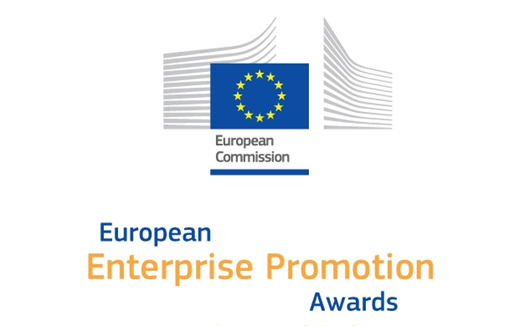 2018 PROMICANJE PODUZETNIŠTVA 2018OBRAZAC ZA PRIJAVUObrazac za prijavu  potrebno je popuniti i dostaviti elektroničkim putem nacionalnom EEPA koordinatoru (kontakt se nalazi na kraju obrasca) i u word i u pdf obliku (ovjereni potpisom i pečatom).Odjeljak I: Opći podaci1. Podaci o podnositelju2. Molimo označite kategoriju nagrade za koju se prijavljujete.(Napomena: možete se prijaviti samo za jednu kategoriju, a žiri zadržava pravo izmjene kategorije, po potrebi)Promicanje poduzetničkog duhaUlaganje u poduzetničke vještinePoboljšanje poslovnog okruženjaPodupiranje internacionalizacije poslovanjaPodupiranje razvoja zelenih tržišta i učinkovitosti resursaOdgovorno i uključivo poduzetništvoMolimo ukratko opišite svoju organizaciju i što ona radi.(Najviše 100 riječi)Odjeljak II: Podaci o projektu/inicijativiOvaj dio posvećen je onome čime se inicijativa bavi, njezinoj provedbi i dobrobiti (utjecaju/koristi za razvoj npr. grada/općine)1. Podaci o projektu/inicijativi2. Opis projekta/inicijativePotanko opišite projekt/inicijativu vodeći računa da opišete sljedeće ključne točke: analiza stanja; izazovi; kreativna rješenja/poslovne strategije; provedba; uključivanje dionika; plan buduće provedbe.Za nacionalne inicijative nužno je priložiti case-study projekta s lokalnim ili regionalnim primjerom.Dozvoljeno je najviše 1000 riječi (približno 2 stranice)3. Rezultati projekta/inicijativeNavedite detaljno činjenice i brojčane pokazatelje. Rezultati projekta/inicijative moraju ukazati na činjenicu da se inicijativa provodi već najmanje dvije godine. Rezultati moraju biti mjerljivi te sadržavati statističke i usporedne podatke.Dozvoljeno je najviše 1000 riječi (približno 2 stranice)4. Preporuka trećih osobaMolimo priložite (u obliku pdf dokumenta) pismo potpore prominentne lokalne osobe koja raspolaže neovisnim spoznajama o prijavljenom projektu/inicijativi. To može biti političar, poduzetnik, akademska ili poslovna organizacija, no ne bi trebala biti financijski ili na bilo koji drugi način povezana s organizacijom koja projekt/inicijativu provodi i prijavljuje na ovaj natječaj.5. Elektroničke povezniceMožete priložiti do pet poveznica na vizualne ili audiovizualne sadržaje za promidžbu vaše inicijative/projekta. Taj materijal će pomoći žiriju razumjeti vašu prijavu i može se upotrijebiti u promotivne svrhe. Vodite računa da te poveznice neće biti prevedene na engleski jezik. Video materijali koji se mogu koristiti prilikom svečanosti dodjele i prezentacije treba dostaviti u visokoj razlučivosti (720p ili 1080p) a poželjno je da format bude MP4. Video bi trebao biti na engleskom jeziku, u trajanju između 60 sekundi i 3 minute.Odjeljak III: PublicitetPrijavom na natječaj za Europske nagrade za promicanje poduzetništva dajete pristanak na objavu vaše inicijative/projekta i organizacije. Organizatori nagrade zadržavaju pravo urediti sve medijske materijale koje o projektu/inicijativi dostavite.1. Materijali za medije 1.1	Molimo opišite svoj projekt/inicijativu u jednoj rečenici ne duljoj od 75 riječi. Moguće je da će taj opis biti korišten za potrebe medija pri prezentiranju vašeg projekta/inicijative.1.2	Molimo opišite svoj projekt/inicijativu i njegova postignuća u maksimalno 250 riječi. Opis mora biti prikladan za uporabu u medijima.2. Odnosi s javnošću / kontakt za medije pri vašoj organizaciji Odjeljakl IV: Sporazum o sudjelovanjuKao zakonski zastupnik inicijative, suglasan sam da se ona može prijaviti za sudjelovanje na natječaju za Europsku nagradu za promicanje poduzetništva 2018. Izjavljujem da materijali priloženi uz prijavu predstavljaju inicijativu istinito i točno. U slučaju da ova inicijativa bude odabrana kao kandidat za Europske nagrade za promicanje poduzetništva 2018, dajemo svoj pristanak da ovaj projekt/inicijativa i organizacija koja ga provodi, budu objavljeni na web stranicama Nagrade, a informacije budu dostavljene medijima.Molimo ispunjen i potpisan obrazac za prijavu poslati:Mislav Marciuš / EEPA2018Uprava za poduzetništvo i obrtMinistarstvo gospodarstva, poduzetništva i obrtaUlica grada Vukovara 7810 000 ZagrebCroatiaE: mislav.marcius@mingo.hrT: 00385 1 610 9758Pravila kandidiranjaUlaskom u nacionalni odabir sporazumni ste da će u slučaju da vaša prijava bude nominirana prihvatiti predstavljati vašu zemlju u Europskoj nagradi za promicanje poduzetništva. Natječaj je otvoren za tijela javne vlasti EU ili zemalja pridruženih u Programu za konkurentnost i inovacije (CIP): Islandu, Norveškoj, Srbiji i Turskoj. Prihvatljivi subjekti su nacionalne organizacije, općine, gradovi, regije i zajednice, kao i javno-privatna partnerstva između tijela javne vlasti i poduzetnika, obrazovni programi, poduzeća i poslovne organizacije. Bit će prihvaćene i prekogranične inicijative ako su ih zajednički kandidirale sve uključene zemlje.Datum zaključenja prijava u nacionalni izbor obajviti će nacionalni EEPA koordinatori.Mora se poštovati ograničenje dužine prijave kako je to precizirano na obrascu za prijavu.Na europskoj razini neće biti prihvaćen ni jedan materijal u tiskanom obliku - a u elektroničkom obliku obrasca za prijavu bit će prihvaćeno najviše 5 poveznicaPrijave na europskoj razini mogu biti podnijete na bilo kojem od službenih jezika EU. Prijave će se procijeniti prema sljedećim kriterijima:Originalnost i izvodivost: Zašto taj projekt predstavlja uspjeh? Koji su mu inovativni aspekti?Utjecaj na lokalno gospodarstvo: tvrdnje o uspješnosti potkrijepiti brojčanim pokazateljimaPoboljšanje odnosa lokalnih dionika: Je li više od jednog dionika imao koristi od provedbe ove inicijative? Zašto su bili uključeni i koja je bila razina njihovog sudjelovanja?Prenosivost: Može li se taj pristup ponoviti u regiji ili drugdje u Europi? Prijava je besplatna.Popišite URL-ove videa priloženih uz prijavuNaziv projekta/inicijative DržavaOdgovorna organizacija(podnositelj prijave)Osoba za kontaktIme:Adresa:Poštanski broj:Grad:Država:E-mail:Web stranice:KategorijaOpis projekta/inicijativeCiljeviTrajanje projektaDatum početka:Datum završetka:Ciljna skupinaPodržavaju:Ključni rezultati i uspjesiPrevladani problemi/usvojene lekcijeNaziv organizacije (podnositelja prijave)
(točan tekst koji će se koristiti na svim objavljenim materijalima)Poštanska adresaDržavaE-mail adresa organizacijeWeb adresaTelefonFaksOsoba za kontakt (ime i prezime)Telefonski broj osobe za kontaktE-mail osobe za kontaktNaziv inicijative na hrvatskom jeziku: Naziv inicijative na engleskom jeziku:
(točan tekst koji će se koristiti na svim objavljenim materijalima)Popis svih organizacija javnog i privatnog sektora koje sudjeluju u projektu/inicijativiU slučaju strukture javno-privatnog partnerstva, je li to: Financijski aranžman Formalni sporazumIzravna podrška Navedite detalje sporazuma o partnerstvuDa  □    Ne  □Da  □    Ne  □Da  □    Ne  □Detalji sporazuma o partnerstvu:Trajanje inicijative(najmanje 2 godine)Datum početka inicijative?Datum okončanja inicijative?Koliki je ukupni proračun ulaganja u ovu inicijativu?Odvojite i popišite sva uzajamna ulaganja ili ulaganja u ljudske resurseJeste li dobili sredstva Europske unije?Da  □    Ne  □Ako da, koliko? ________________Kakva? ____________________Ime:Titula/funkcija:Telefon: Faks:e-mail:Naziv pravnog zastupnika:Titula/funkcija:Datum: Potpis: